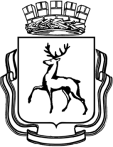 АДМИНИСТРАЦИЯ ГОРОДА НИЖНЕГО НОВГОРОДАМуниципальное бюджетное общеобразовательное учреждение«Школа  № 160»ул. Адмирала Нахимова, д. 6, г. Нижний Новгород, 603073,тел. (831) 258-12-03, 258-12-12, факс (831) 258-15-51e-mail: s160_nn@mail.52gov.ruРасписаниезанятий объединений и секций на 2023-2024 учебного годавесенние каникулыУТВЕРЖДАЮ:Директор МБОУ «Школа №160» ___________ М.Е. ЛебедевФ.И.О. учителяНазвание кружка, секцииКлассыДень проведения занятийНагрузкаВремя проведенияМесто проведенияШтейникова Дарья Сергеевна«ИЗОстудия»5-7 классыПятница 217.00-17.4018.00-18.4016 кабинетАндронова Екатерина Сергеевна«Умелые руки» 6,8 классыПонедельник29.00-9.409.50-10.30 Кабинет технологииАндронова Екатерина Сергеевна«Умелые руки»5,7 классыСреда214.00-14.4014.50-15.30 Кабинет технологииГерасименко Вероника Сергеевна«Вокальная студия»1-2 классыВторник112.15-13.00Актовый залГерасименко Вероника Сергеевна«Вокальная студия»3-4 классыВторник117.15-18.00Актовый залКузнецов Роман Владимирович«Я патриот»5,7  классыВторник214.50-15.3015.40-16.2022 кабинетВинокурова Ольга Владимировна«Мир театра»3 классыВторник115.40-16.2012 кабинетБарматоваЮлия Александровна«Мир информатики»2-11 классыСреда215.40-16.2016.30-17.10Кабинет информатикиРетинаТатьяна Валентиновна«Умей вести за собой»4-6 классыПятница112.15-12.55Кабинет 12Бобылева Ксения Алексеевна«Школьное радио»1-11классыПонедельник114.55-15.3523 кабинетБобылева Ксения Алексеевна«Школьное радио»1-11 классыПонедельник115.45-16.2523 кабинетБобылева Ксения Алексеевна«Школьное радио»1-11 классыПонедельник117.25-18.0523 кабинетБобылева КсенияАлексеевна«Школьный медиацентр»1-11 классыЧетверг313.05-13.4514.00-14.4014.50-15.30БиблиотекаМолоденоваЮлия Сергеевна«Современный танец»3 классПонедельник111.00-11.40Актовый залМолоденоваЮлия Сергеевна«Современный танец»2 классПонедельник112.30-13.15Актовый залМолоденоваЮлия Сергеевна«Современный танец»1 классПонедельник113.30-14.15Актовый залМолоденоваЮлия Сергеевна«Современный танец»5,7 классыПонедельник114.30-15.15Актовый залМолоденоваЮлия Сергеевна«Современный танец»9-11 классыПонедельник116.30-17.15Актовый залМолоденоваЮлия Сергеевна«Современный танец»6, 8 классыПонедельник117.30-18.15Актовый залМолоденоваЮлия Сергеевна«Современный танец»3 классСреда111.00-12.00Актовый залМолоденоваЮлия Сергеевна«Современный танец»2 классСреда112.30-13.15Актовый залМолоденоваЮлия Сергеевна«Современный танец»1 классСреда113.30-14.15Актовый залМолоденоваЮлия Сергеевна«Современный танец»5,7 классСреда114.30-15.15Актовый залМолоденоваЮлия Сергеевна«Современный танец»9-11 классСреда116.30-17.15Актовый залМолоденоваЮлия Сергеевна«Современный танец»6,8 классыСреда117.30-18.15Актовый залМолоденоваЮлия Сергеевна«Современный танец»3 классПятница111.00-11.45Актовый залМолоденоваЮлия Сергеевна«Современный танец»2 классПятница112.30-13.15Актовый залМолоденоваЮлия Сергеевна«Современный танец»1 классПятница113.30-14.15Актовый залМолоденоваЮлия Сергеевна«Современный танец»5,7 классПятница1114.30-15.15Актовый залМолоденоваЮлия Сергеевна«Современный танец»9-11 классПятница16.30-17.15Актовый залМолоденоваЮлия Сергеевна«Современный танец»6,8 классыПятница117.30-18.15Актовый залБашкиров Владислав Львович«Футбол»5-9 классыПонедельник318.00-18.4018.50-19.3019.40-20.20Спортивный залБашкиров Владислав Львович«Футбол»5-9 классыСреда318.00-18.4018.50-19.3019.40-20.20Спортивный залБашкиров Владислав Львович«Футбол»1-4 классыПятница317.00-17.4017.50-18.3018.40-19.20Спортивный зал